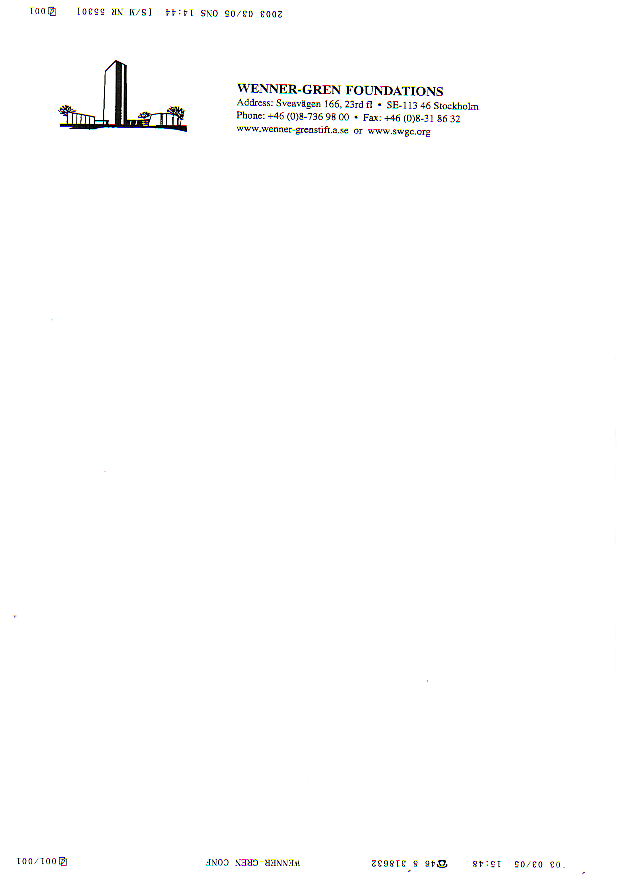 Wenner-Gren Stiftelserna	Sveavägen 166, 23 tr	113 46 Stockholm	Tel: 08-736 98 00RekvisitionsblankettRekvisitionsblankettTyp av stipendium:ResestipendiumKontraktsnr:Namn på stipendiat:Observera att traktamente, “overhead”-kostnader och andra påslag ej ersätts.I samband med rekvisition ska stipendiatens svenska kontouppgifter för utbetalning registreras i ansökningsportalen. Logga in i portalen, välj aktuellt anslag och klicka ”Registrera betalningsmottagare”.

Redovisning av kostnader:Observera att traktamente, “overhead”-kostnader och andra påslag ej ersätts.I samband med rekvisition ska stipendiatens svenska kontouppgifter för utbetalning registreras i ansökningsportalen. Logga in i portalen, välj aktuellt anslag och klicka ”Registrera betalningsmottagare”.

Redovisning av kostnader:Observera att traktamente, “overhead”-kostnader och andra påslag ej ersätts.I samband med rekvisition ska stipendiatens svenska kontouppgifter för utbetalning registreras i ansökningsportalen. Logga in i portalen, välj aktuellt anslag och klicka ”Registrera betalningsmottagare”.

Redovisning av kostnader:Bilaga nr med specifikationBeloppValutaSummaHärmed intygas att informationen ovan är korrektUnderskrift stipendiat:Datum: